Justificativa de compra direta	No dia __/__/___, foi realizada consulta de preços com as empresas XXXXXX (CNPJ: XXXX), XXXX (CNPJ: XXXXX) e XXXX (CNPJ: XXX), para a aquisição de ______________, conforme consta nos anexos abaixo. A empresa escolhida foi a XXXX (CNPJ: XXXX), devido a (motivo detalhado). Anexo 1:Anexar imagem do orçamentoAnexo 2: 				Anexar imagem do orçamentoAnexo 3:				Anexar imagem do orçamento 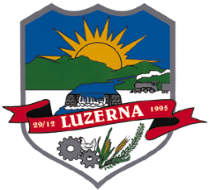 ESTADO DE SANTA CATARINAMUNICÍPIO DE LUZERNAAv. 16 de Fevereiro, nº 151, Centro, Luzerna/SC, 89609-000(49) 3551-4700 | www.luzerna.sc.gov.br | 